پژوهش محترم دانشکدهبا سلام و احترام با توجه به بررسی پرونده تحصیلی آقای/خانم ---------------- دانشجوی --------------ورودی -------به شماره دانشجویی--------------------، ایشان مجاز به دفاع از پایان نامه خود می باشد.                                                                                                                                                                          آموزش دانشکده پزشکی    ..........................................................................................................................................پژوهش محترم دانشکدهباسلام واحترامپایان نامه دانشجو  --------------   باعنوان ------------------------------------------------------------------------------------------------------------------------- آماده دفاع میباشد.مدیر گروه..........................................................................................................................................پژوهش محترم دانشکده با سلام و احترام پایان نامه دانشجو  --------------   با عنوان ------------------------------------------------------------------------------------------------------------------------- آماده دفاع می باشد. استاد ناظر   ..........................................................................................................................................پژوهش محترم دانشکدهباسلام واحترامپایان نامه دانشجو  --------------   باعنوان ------------------------------------------------------------------------------------------------------------------------- آماده دفاع میباشد. ضمنا آقای دکتر /خانم دکتر -----------------و آقای دکتر /خانم دکتر------------------  به عنوان داوران منتخب به حضور معرفی میگردند.استاد راهنمای اول  مستندات و فرمت پایان نامه دانشجو  --------------   باعنوان -------------------------------------------------------------------------------------------------------------------------   طبق دستورالعمل میباشد.واحد پژوهش دانشکده.........................................................................................................................................بدین وسیله با برگزاری جلسه دفاع در روز --------مورخ--------  ساعت -----درمحل ----------  موافقت می گردد.لازم به ذکر است که حضور استاد راهنمای اول و حد اقل دو نفر از داوران در جلسه دفاع الزامی می باشد.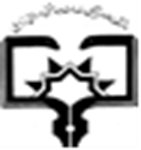 دانشکده پزشکیدرخواست دفاع ازپایان نامه دانشجوییشماره :تاریخ :ردیفسمتنام و نام خانوادگیمهر و امضا1استاد راهنمای اول2استادراهنمای دوم3استاد مشاور اول4استاد مشاور دوم5داور (نماینده شورای پژوهشی دانشکده)6داور(نماینده گروه آموزشی دانشکده)7داور (یک نفر عضو از اعضای هیات علمی یا محققان صاحب نظر)8 ناظر